1.6	审议可能的主要业务附加划分：1.6.1	在1区的10 GHz至17 GHz范围内为卫星固定业务（地对空和空对地）增加250 MHz；1.6.2	在2区和3区的13-17 GHz范围内为卫星固定业务（地对空）分别增加250 MHz和300 MHz；并分别根据第151号决议（WRC-12）和第152号决议（WRC-12），并在考虑到ITU-R研究结果的同时，审议各范围内卫星固定业务现有划分的规则条款；针对议项1.6的APT共同提案（ACP）请参见下表所列的本文件补遗：______________世界无线电通信大会（WRC-15）
2015年11月2-27日，日内瓦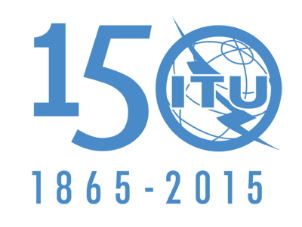 国 际 电 信 联 盟全体会议文件 32(Add.6)-C2015年9月29日原文：英文亚太电信组织共同提案亚太电信组织共同提案有关大会工作的提案有关大会工作的提案议项1.6议项1.6分议项标题补遗编号ACP编号1.6.1在1区的10 GHz至17 GHz范围内为卫星固定业务（地对空和空对地）增加250 MHz；A6-A1A6-A1/1至181.6.2在2区和3区的13-17 GHz范围内为卫星固定业务（地对空）分别增加250 MHz和300 MHz；A6-A2A6-A2/1至4